SELARL SCP MORTON & ASSOCIÉS, Avocats au Barreau de Guadeloupe, Saint-Martin, Saint-Barthélémy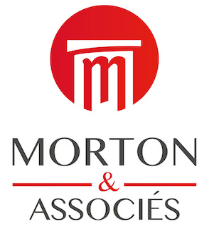 30 Rue Delgrès 97110 POINTE-À-PITRE Tél 0590 82 32 45Doss n° 20220573-LRM/KLAVIS DE VENTE AUX ENCHÈRES PUBLIQUESEn l’audience du JUGE DE L’EXÉCUTION du TRIBUNAL JUDICIAIRE au Nouveau Palais de Justice 16 rue Dugommier 97110 POINTE-À-PITRE aura lieu une adjudication LE JEUDI 22 JUIN 2023 à 10h00____________________________________Il sera procédé à la vente aux enchères publiques au plus offrant et dernier enchérisseur des immeubles dont la désignation suit :À  :Maître Marie-Agnès DUMOULIN, Mandataire Judiciaire, domicilié 07 Rue du Morne Ninine La Marina 97190 LE GOSIER DESCRIPTION :Sur la commune de MORNE-À-L'EAU (97111), les biens et droits immobiliers situés dans un immeuble en copropriété à usage commercial et d'habitation édifié, sur une parcelle de terre au lieudit Le Bourg et cadastrée sous les références suivantes :
Le lot numéro TREIZE (13)
Et les 103,95 / 1000èmes des parties communes de l'immeuble.
Il s’agit d’un appartement de type "T2/3" portant le N° 7 sur le plan, il comprend une entrée, une cuisine avec balcon, un séjour, un salon, un balcon, un dégagement, deux chambres dont une avec balcon, une salle de bains, un bloc sanitaire avec un lavabo et des toilettes, le tout pour une superficie approximative de 83,75 m².Le bien est inoccupé.

Le syndic de copropriété est SARL AGETIS Immeuble Fresneau Boulevard de Houëlbourg ZI Jarry 97122 BAIE MAHAULTCONDITIONS DE LA VENTE :Tout intéressé peut prendre communication du cahier des conditions de vente au greffe du Juge de l’Exécution du Tribunal Judiciaire 16 rue DUGOMMIER POINTE-À-PITRE, Palais de justice ou au cabinet de la SELARL SCP MORTON & ASSOCIÉS sur rendez-vous pris au 05 90 82 32 45. Les enchères doivent être portées par ministère d’avocat inscrit au Barreau de Guadeloupe, Saint-Martin & Saint-Barthélemy.Une seule visite des lieux sera organisée.La vente aura lieu le JEUDI 22 JUIN 2023 sur la mise à prix de :SOIXANTE-DIX MILLE EUROS (70 000€) avec possibilité de baisse de mise à prix immédiate de 30% en cas de carence d’enchèresFrais en sus.   Fait à POINTE-À-PITRE, le 25 avril 2023Signé : SELARL SERVICES CONSEILS PLAIDOIRIES MORTON & ASSOCIÉS représentée par Maître Louis-Raphaël MORTON SECTIONNUMEROLIEUDITCONTENANCECA157Angle de la rue A. R. BOISENEUF et de la rue des Marches 02a 90ca